Moliūgų skaptavimo šventė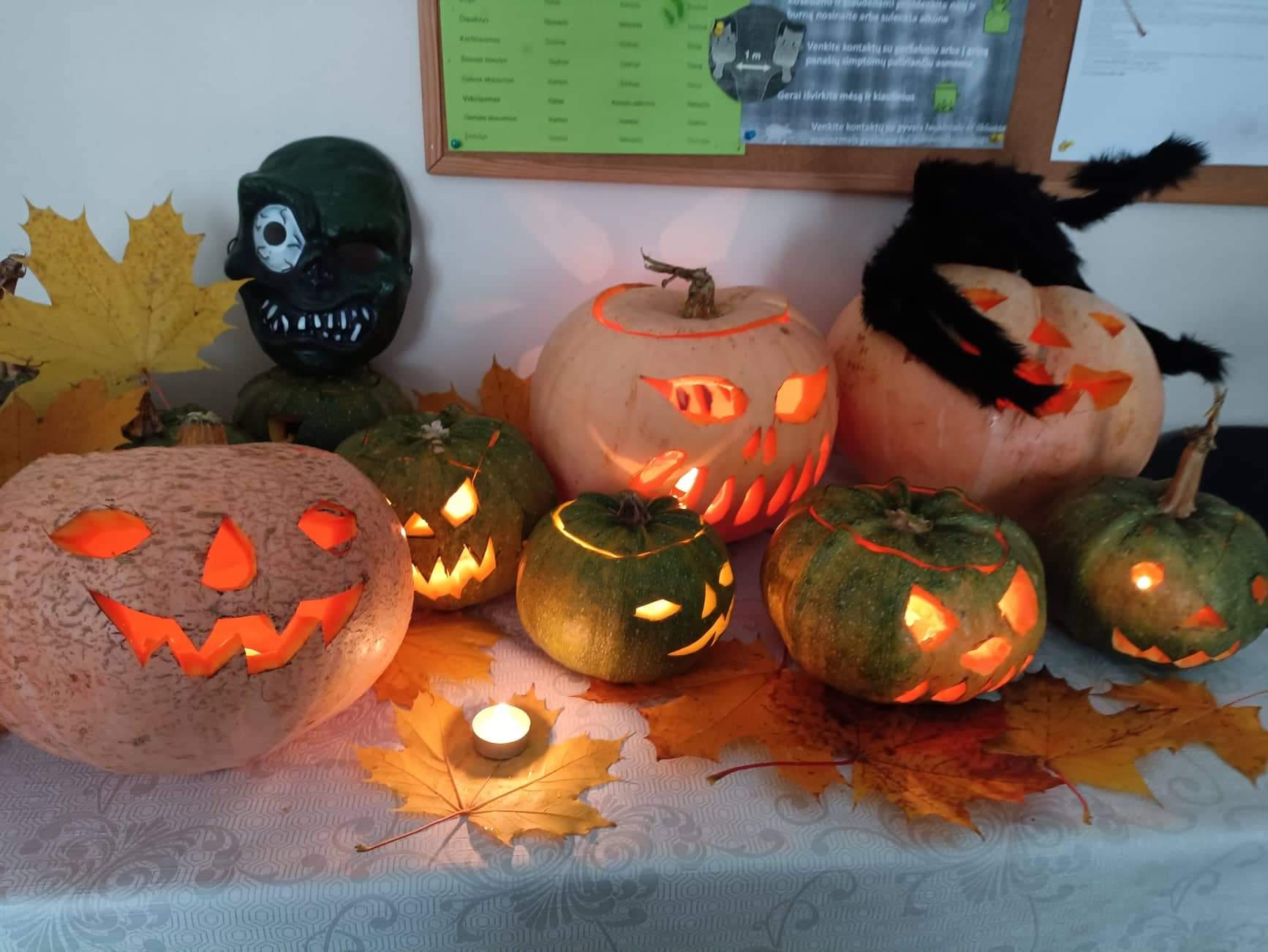 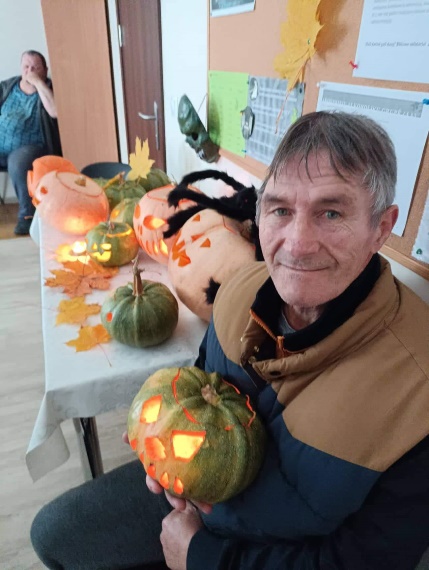 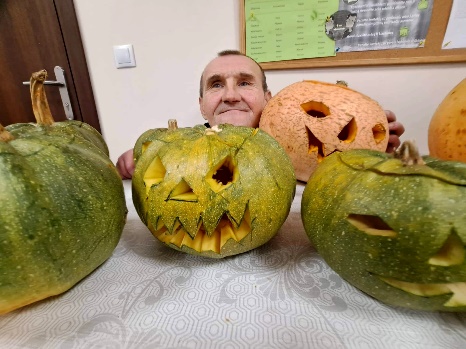 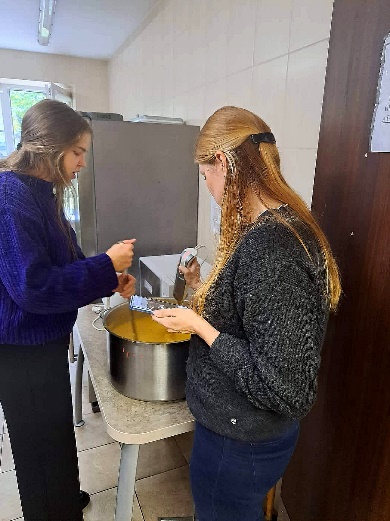 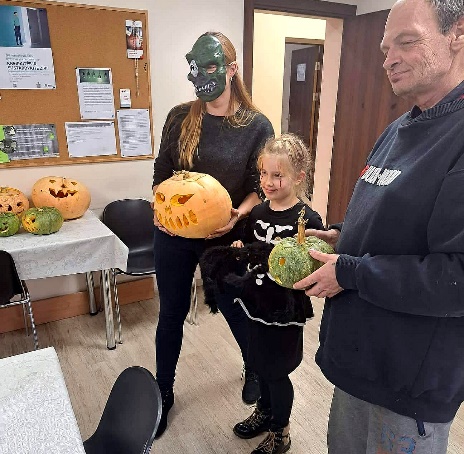 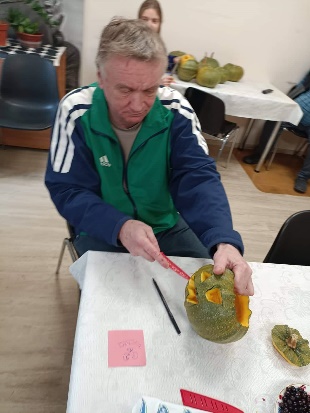 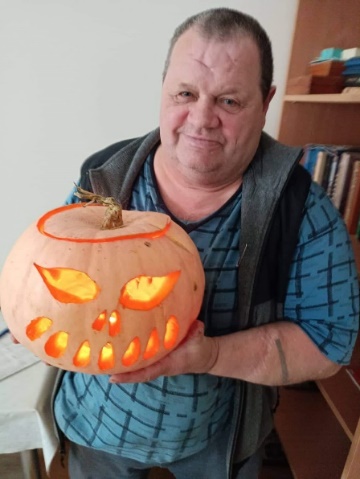 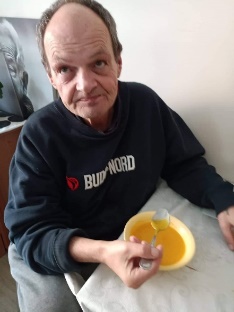 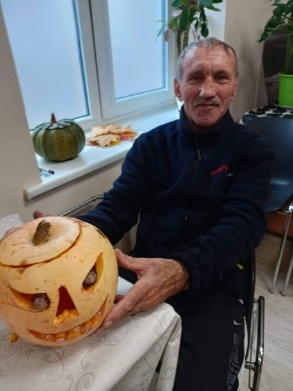 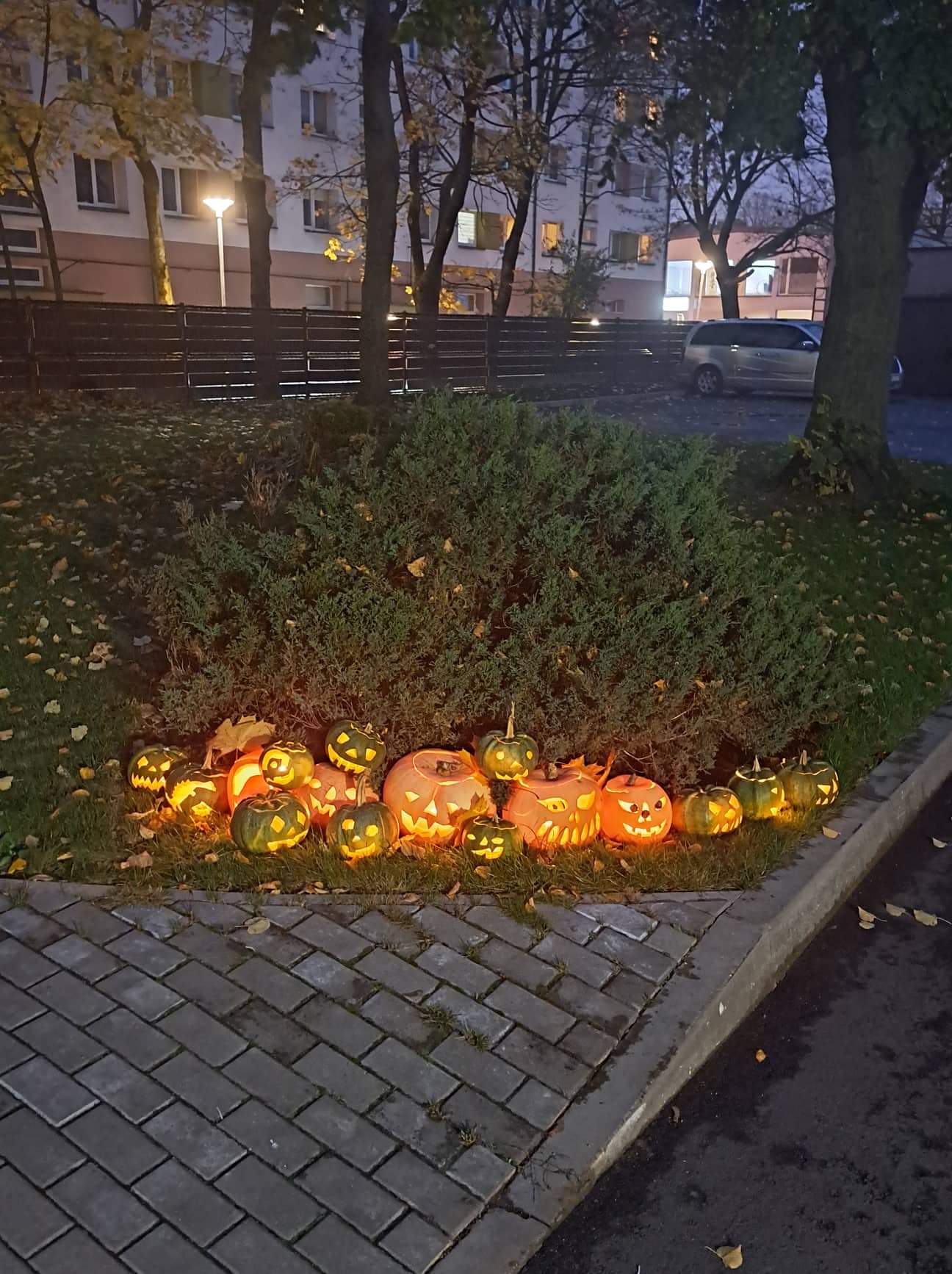 